MATHEMATICAL ACTIVITIES - CBC GRADE 2 TERM 1 2023 Take away: 
Use a number line to subtract. For example 18 - 4 = 14 
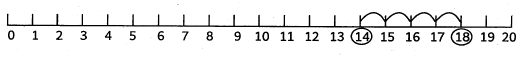 19-4 =15- 2 =16-3 =16- 6 =17- 3 =Subtract the multiples of 10: 50 
 - 3040
- 2070 
- 4060 
- 2080
- 50Use a number line to add: For example 3 + 2 + 1 = 6 
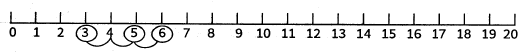 3 + 4 + 2 =7+ 2 + 1 =4 + 3 + 3 =2 + 3 + 1 =6 + 2 + 1 = Write the number of objects in each group.
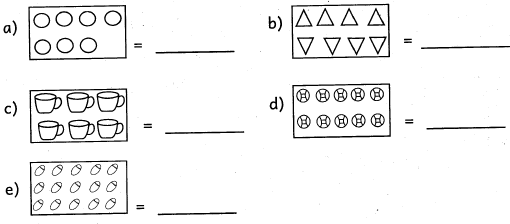 Write the missing numbers15, 16, 17, ____, 1910, 9, 8,_ ,66,5, 4, ___, 220, 21, 22, __, 2430, 25, 20, _ , 10
Match the numbers in symbols and in words.
10  two 
8  ten 
5  six 
2  eight 
6  fiveSubtract 86-3 =76 - 31 = 48 - 8569-6 = A storybook has 54 pages. Sheila read 6 pages. How many pages are remaining for her to read? (1mk)One year has ......................... months. Name the days of the week_______________________________________________________________________________________________________________________________________________________________________________Which one costs more     pen                                           book         
   Sh 40                                           Sh 50______________________         Ball                                        Orange                      
      Sh  74                                            Sh 24______________________Work out 24 = 18 + ____ + ____32 = 30 +  ____40 = 20 + 20 + ____18 = 4 + ____ + ____60 = 50 + ____ + ____